School:     St Joseph’s RC VA Primary School
Position:  KS2
Hours:      Full time
Contract: Permanent from September 1st 2018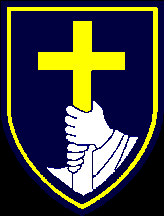 St Joseph’s Catholic Primary School want you to come and work in our brilliant, friendly and caring school. The Governors are seeking to appoint an outstanding KS2 teacher who will make a significant contribution to our loving and creative school family. Recently rated as OFSTED ‘Good’, St Joseph’s School serves the community of Portishead.  The successful candidates will:Have high expectations and a commitment to securing outstanding progress for all learners across all subjectsPossess excellent interpersonal skills in order to communicate effectively with children, staff and parents alikeMake a significant contribution to the wider life of the school, including involvement with the wider community and extra-curricular activitiesBring qualities, skills and talents to the staff teamBe sympathetic to developing a Catholic/Christian ethosIn return we can offer you:Well motivated happy children A supportive Governing body with a strategic plan for the futureAn excellent environment in which you can develop your strengths and career opportunitiesExcellent transport links, St Joseph’s School is situated close to junction 19 off the M5 and only 25 minutes from central BristolThis post may suit:a newly qualified teachera recently qualified teachera teacher with experiencePlease download further details and a Catholic Education Service application form from the school web site. We would love you to visit, so please call the school to make an appointment.Closing date: Midnight Friday 15th JuneInterviews:   Tuesday 26th JuneAddress: Bristol Rd, Portishead, BS20 6QB
Tel:          01275 848367
E Mail:     sue.goldsbrough@staff.st-josephs.n-somerset.sch.uk
Web:        www.st-josephs.org.uk